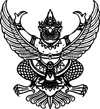 คำสั่ง องค์การบริหารส่วนตำบลทุ่งกระตาดพัฒนาคำสั่ง องค์การบริหารส่วนตำบลทุ่งกระตาดพัฒนาคำสั่ง องค์การบริหารส่วนตำบลทุ่งกระตาดพัฒนาที่ ๓๗/๒๕๖๓ที่ ๓๗/๒๕๖๓ที่ ๓๗/๒๕๖๓เรื่อง แต่งตั้ง คณะกรรมการกำหนดราคากลาง สำหรับการจ้างก่อสร้างถนนคอนกรีตเสริมเหล็ก (สายข้างลานมันเอื้อมพร) บ้านโนนทอง หมู่ที่ ๓ โดยวิธีเฉพาะเจาะจงเรื่อง แต่งตั้ง คณะกรรมการกำหนดราคากลาง สำหรับการจ้างก่อสร้างถนนคอนกรีตเสริมเหล็ก (สายข้างลานมันเอื้อมพร) บ้านโนนทอง หมู่ที่ ๓ โดยวิธีเฉพาะเจาะจงเรื่อง แต่งตั้ง คณะกรรมการกำหนดราคากลาง สำหรับการจ้างก่อสร้างถนนคอนกรีตเสริมเหล็ก (สายข้างลานมันเอื้อมพร) บ้านโนนทอง หมู่ที่ ๓ โดยวิธีเฉพาะเจาะจง
                  ด้วย องค์การบริหารส่วนตำบลทุ่งกระตาดพัฒนา มีความประสงค์จะ จ้างก่อสร้างถนนคอนกรีตเสริมเหล็ก (สายข้างลานมันเอื้อมพร) บ้านโนนทอง หมู่ที่ ๓ โดยวิธีเฉพาะเจาะจง  และเพื่อให้เป็นไปตามประกาศคณะกรรมการราคากลางและขึ้นทะเบียนผู้ประกอบการ เรื่อง หลักเกณฑ์และวิธีการกำหนดราคากลางงานก่อสร้าง จึงขอแต่งตั้งรายชื่อต่อไปนี้เป็น คณะกรรมการกำหนดราคากลาง สำหรับการจ้างก่อสร้างถนนคอนกรีตเสริมเหล็ก (สายข้างลานมันเอื้อมพร) บ้านโนนทอง หมู่ที่ ๓ โดยวิธีเฉพาะเจาะจง
                  ด้วย องค์การบริหารส่วนตำบลทุ่งกระตาดพัฒนา มีความประสงค์จะ จ้างก่อสร้างถนนคอนกรีตเสริมเหล็ก (สายข้างลานมันเอื้อมพร) บ้านโนนทอง หมู่ที่ ๓ โดยวิธีเฉพาะเจาะจง  และเพื่อให้เป็นไปตามประกาศคณะกรรมการราคากลางและขึ้นทะเบียนผู้ประกอบการ เรื่อง หลักเกณฑ์และวิธีการกำหนดราคากลางงานก่อสร้าง จึงขอแต่งตั้งรายชื่อต่อไปนี้เป็น คณะกรรมการกำหนดราคากลาง สำหรับการจ้างก่อสร้างถนนคอนกรีตเสริมเหล็ก (สายข้างลานมันเอื้อมพร) บ้านโนนทอง หมู่ที่ ๓ โดยวิธีเฉพาะเจาะจง
                  ด้วย องค์การบริหารส่วนตำบลทุ่งกระตาดพัฒนา มีความประสงค์จะ จ้างก่อสร้างถนนคอนกรีตเสริมเหล็ก (สายข้างลานมันเอื้อมพร) บ้านโนนทอง หมู่ที่ ๓ โดยวิธีเฉพาะเจาะจง  และเพื่อให้เป็นไปตามประกาศคณะกรรมการราคากลางและขึ้นทะเบียนผู้ประกอบการ เรื่อง หลักเกณฑ์และวิธีการกำหนดราคากลางงานก่อสร้าง จึงขอแต่งตั้งรายชื่อต่อไปนี้เป็น คณะกรรมการกำหนดราคากลาง สำหรับการจ้างก่อสร้างถนนคอนกรีตเสริมเหล็ก (สายข้างลานมันเอื้อมพร) บ้านโนนทอง หมู่ที่ ๓ โดยวิธีเฉพาะเจาะจง                                                                   สั่ง ณ วันที่ ๑๓ เมษายน พ.ศ. ๒๕๖๓                                                                    สั่ง ณ วันที่ ๑๓ เมษายน พ.ศ. ๒๕๖๓                                                                    สั่ง ณ วันที่ ๑๓ เมษายน พ.ศ. ๒๕๖๓ 